Parallel Earth to Watch the SeasonACTIVITIES TO CARRY OUT AND SENDPerform the Parallel Earth Experience after reading the description of the proposal and submit Table 1 completed with the acquired data and one or more attached images of the experience. If you wish, also send a photograph of a solar clock made by your students.Table 1. Parallel Earth DataNote: it is very important that the photographs correspond to the place, day and time mentioned in Table 1Optional: to complete the experience, those professors and students who wish may send photographs of a solar clock made by them.Project launch: March 20, 2020 (equinox)The activity will be open until: September 23, 2020 (equinox)The results are framed within the initiative of the International Day of Light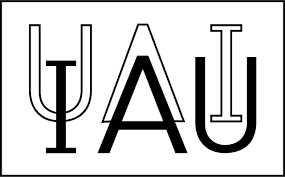 International Day of Light:The Parallel Earth and the Seasons2020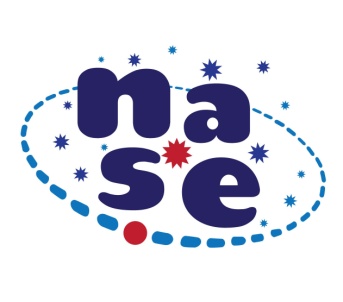 Teacher's nameemailSchoolCity, CountryLatitude, LongitudeDay and hour